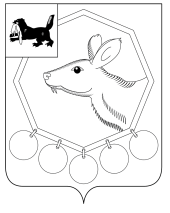                                          РОССИЙСКАЯ ФЕДЕРАЦИЯ                                            ИРКУТСКАЯ ОБЛАСТЬ     КОНТРОЛЬНО-СЧЕТНАЯ ПАЛАТА МУНИЦИПАЛЬНОГО ОБРАЗОВАНИЯ «БАЯНДАЕВСКИЙ РАЙОН»«29»  сентября  2014 г.                                                                                                          № 29                           УТВЕРЖДАЮПредседательКонтрольно-счетной палатыДамбуев Ю.Ф.«29» сентября 2014 г.ОТЧЕТО РЕЗУЛЬТАТАХ КОНТРОЛЬНОГО МЕРОПРИЯТИЯ         «Мониторинг деятельности администрации муниципального образования «Баяндаевский район», администраций муниципальных образований: «Курумчинский», «Люры», «Ользоны», «Кырма», «Хогот», «Нагалык», «Покровка»  в сфере закупок товаров, работ, и услуг в рамках осуществляемого аудита закупок за период 01.01.2014г. – 01.09.2014г.» (наименование контрольного мероприятия)1. Основание для проведения контрольного мероприятия: План работы Контрольно-счетной палаты МО «Баяндаевский район» на 2014 год, распоряжение председателя КСП МО «Баяндаевский район» от 15.08.2014г №9.2. Предмет контрольного мероприятия: средства бюджетов муниципальных образований.3. Объект (объекты) контрольного мероприятия: администрация муниципального образования «Баяндаевский район», администрации муниципальных образований: «Курумчинский», «Люры», «Ользоны», «Кырма», «Хогот», «Нагалык», «Покровка».          4. Срок проведения контрольного мероприятия: 28.08.2014г.-29.09.2014г.5. Цель контрольного мероприятия: Проверка соблюдения законодательства при использовании средств местных бюджетов. 6. Проверяемый период деятельности: 01.01.2014г. - 01.09.2014г.7. Краткая информация об объектах контрольного мероприятия: Администрация муниципального образования «Баяндаевский район», краткое наименование: администрация МО «Баяндаевский район», Юридический адрес: 669120, Иркутская область, Баяндаевский район, с Баяндай, ул. Бутунаева, дом 2. Администрация МО «Баяндаевский район» имеет следующие реквизиты ИНН 8502000224, КПП 850201001,  ОГРН 102800602151. Проверка проведена с ведома и.о. мэра района Моноева Василия Романовича. Администрация муниципального образования «Курумчинский», краткое наименование: администрация МО «Курумчинский». Юридический адрес: 669129, Иркутская область, Баяндаевский район, с. Загатуй, Микрорайон №1, дом 41. Администрация МО «Курумчинский» имеет следующие реквизиты: ИНН 8502003137, КПП 850201001, ОГРН 1068506001079. Главой администрации МО «Курумчинский» является Сахаев Герман Гаврилович. Администрация муниципального образования «Люры», краткое наименование: Администрация МО «Люры». Юридический адрес: 669126, Иркутская область, Баяндаевский район, д. Люры, ул. Горького, дом 2. Администрация МО «Люры» имеет следующие реквизиты: ИНН 8502003151, КПП 850201001, ОГРН 1068506001090. Главой администрации МО «Люры» является Педранов Игорь Геннадьевич. Администрация муниципального образования «Ользоны» Краткое наименование: Администрация МО «Ользоны».        Юридический адрес: 669130, Иркутская область Баяндаевский район с. Ользоны, ул. Титова, дом 2а. Администрация МО «Ользоны» имеет следующие реквизиты: ИНН 8502003169. КПП 850201001, ОГРН 1068506001101. Главой администрации МО «Ользоны» является Имеев Анатолий Монтотович.Администрация муниципального образования «Кырма» Краткое наименование: Администрация МО «Кырма». Юридический адрес: 669124, Иркутская область, Баяндаевский район, с. Байша, ул. Центральная,  дом 102.  Администрация МО «Кырма» имеет следующие реквизиты: ИНН 8502003225, КПП 850201001, ОГРН 1068506001046. Главой администрации МО «Кырма» является Хушеев Василий Батюрович.Администрация муниципального образования «Хогот» Краткое наименование: Администрация МО «Хогот». Юридический адрес: 669133, Иркутская область, Баяндаевский район, с. Хогот, ул. Трактовая, дом 65.Администрация МО «Хогот» имеет следующие реквизиты: ИНН 8502003257, КПП 850201001, ОГРН 1068506003697. Главой администрации МО «Хогот» является Ханаров Владимир Павлович.Администрация муниципального образования «Нагалык» Краткое наименование: Администрация МО «Нагалык». Юридический адрес: 669128, Иркутская область, Баяндаевский район, с. Нагалык, пер. Школьный 3-2. Администрация МО «Нагалык» имеет следующие реквизиты: ИНН 8502003190 КПП 850201001, ОГРН 1068506001013. Главой администрации МО «Нагалык» является Емнуев Герман Гаврилович.Администрация муниципального образования «Покровка» Краткое наименование: Администрация МО «Покровка». Юридический адрес: 669120, Иркутская область Баяндаевский район с. Покровка, ул. Терешковой, дом 15. Администрация МО «Покровка» имеет следующие реквизиты: ИНН 8502003200, КПП 850201001, ОГРН 1068506001068. Главой администрации МО «Покровка» является Мешков Трофим Викторович. 8. По результатам контрольного мероприятия установлено следующее:  По вопросу 1. Проверка наличия и порядка формирования контрактной службы (назначения контрактных управляющих).В соответствии с частью 3 статьи 38 Федерального закона от 05.04.2013 N 44-ФЗ "О контрактной системе в сфере закупок товаров, работ, услуг для обеспечения государственных и муниципальных нужд" (далее – Федеральный закон 44-ФЗ), постановлением Мэра МО «Баяндаевский район» от 17.02.2014г. №18 «Об утверждении Положения о контрактной службе администрации МО «Баяндаевский район» (далее по тексту - Положение о контрактной службе администрации МО «Баяндаевский район»)   утверждено Положение о контрактной службе администрации МО «Баяндаевский район».В пункте 1.9 Положения о контрактной службе администрации МО «Баяндаевский район» определено, что контрактную службу возглавляет заместитель Мэра МО «Баяндаевский район», который и является руководителем контрактной службы.Однако, положения пункта 3 постановления Мэра МО «Баяндаевский район» от 17.02.2014г. №18 «Об утверждении Положения о контрактной службе Администрации МО «Баяндаевский район» в настоящий момент не выполнены - не обеспечено:- внесение соответствующих изменений в должностные инструкции муниципальных служащих Администрации МО «Баяндаевский район», на которых будет возложено исполнение обязанностей по исполнению части функций и полномочий контрактной службы;- уведомление муниципальных служащих, которые войдут в состав контрактной службы, об изменении существенных условий трудовых договоров.В настоящее время лицом, осуществляющим полномочия контрактной службы от лица администрации МО «Баяндаевский район», является Бузинаев Николай Алексеевич, который, распоряжением Мэра МО «Баяндаевский район»  от 22.06.2012г. №53, был принят на работу на должность главного специалиста по размещению муниципальных заказов администрации МО «Баяндаевский район» с 02.07.2012г. Также в нарушение п. 1.12 Положения о контрактной службе администрации МО «Баяндаевский район» в настоящее время отсутствует Положение (регламент) который бы определял порядок действий контрактной службы для осуществления своих полномочий, а также порядок взаимодействия контрактной службы с другими подразделениями заказчика, комиссией по осуществлению закупок. Далее при изучении Положения о контрактной службе администрации МО «Баяндаевский район» установлено, что в пунктах 2.3. и 2.4 определены ссылки на пункты 13 и 14 данного положения, при этом пункты 13 и 14 отсутствуют в данном положении.  В целях реализации полномочий в сфере осуществления закупок товаров, работ, услуг для обеспечения муниципальных нужд администрациями муниципальных образований: «Курумчинский», «Люры», «Ользоны», «Кырма», «Хогот», «Нагалык», «Покровка» заключены соглашения о передаче администрации МО «Баяндаевский район» осуществления части полномочий администрации поселения с сфере осуществления закупок товаров, работ, услуг для обеспечения муниципальных нужд муниципального образования поселения, которые имеют следующее одноименное название: «Соглашение между органом местного самоуправления муниципального образования сельского поселения и органом местного самоуправления муниципального района о приеме (передаче) осуществления части полномочий №45/7 от 01 апреля 2014 года» (далее по тексту - Соглашение о передаче полномочий в сфере закупок). Соглашениями о передаче полномочий в сфере закупок администрациями поселений передано администрации района осуществление части полномочий, касающейся:Планирования закупок товаров, работ, услуг;Определения поставщиков (подрядчиков, исполнителей);Заключения гражданско-правового договора, предметом которого являются поставка товара, выполнение работы, оказание услуги (в том числе приобретение недвижимого имущества или аренда), от имени Российской Федерации, субъекта Российской Федерации или муниципального образования, а также бюджетным учреждением либо иным юридическим лицом в соответствии с частями 1, 4 и 5 статьи 15 Федерального закона №44-ФЗ;Особенностей исполнения контрактов;Мониторинга закупок товаров работ, услуг;Аудита в сфере закупок товаров, работ, услуг;Контроля за соблюдением законодательства Российской Федерации и иных нормативных правовых актов о контрактной системе в сфере закупок товаров, работ, услуг для обеспечения государственных и муниципальных нужд муниципального образования сельского поселения. Однако, частью 9 статьи 26 Федерального закона №44-ФЗ определено, что уполномоченные органы, уполномоченные учреждения, полномочия которых определены решениями органов местного самоуправления муниципального района, городского округа, вправе осуществлять полномочия на определение поставщиков (подрядчиков, исполнителей) для отдельных муниципальных заказчиков, действующих от имени поселений, бюджетных учреждений поселений и (или) уполномоченных органов, уполномоченных учреждений, полномочия которых определены указанными в частях 3 и 5 настоящей статьи решениями органов местного самоуправления поселений, на основании соглашений между муниципальным районом, городским округом и входящими в их состав поселениями. Таким образом, передача всего объема полномочий определенных в Соглашениях  о передаче полномочий в сфере закупок является нарушением части 9 статьи 26 Федерального закона №44-ФЗ, в соответствии с которой является возможным передавать полномочия только на определение поставщиков (подрядчиков, исполнителей) для отдельных муниципальных заказчиков, действующих от имени поселений, бюджетных учреждений поселений и (или) уполномоченных органов, уполномоченных учреждений.Администрациями муниципальных образований: «Курумчинский», «Люры», «Ользоны», «Кырма», «Хогот», «Нагалык», «Покровка» в соответствии с частью 3 статьи 26 Федерального закона №44-ФЗ не определен уполномоченный орган муниципального образования поселения наделенный полномочиями на определение поставщиков (подрядчиков, исполнителей) для нескольких муниципальных органов, муниципальных казенных и бюджетных учреждений, а также наделенный полномочиями на планирование закупок, определение поставщиков (подрядчиков, исполнителей), заключение муниципальных контрактов, их исполнение, в том числе на приемку поставленных товаров, выполненных работ (их результатов), оказанных услуг, обеспечение их оплаты, для нескольких органов местного самоуправления, муниципальных казенных учреждений.В нарушение статьи 38 Федерального закона №44-ФЗ администрациями муниципальных образований: «Курумчинский», «Люры», «Ользоны», «Кырма», «Хогот», «Нагалык», «Покровка» не созданы контрактные службы (не назначены контрактные управляющие). По вопросу 2.      Проверка наличия и порядка формирования комиссии (комиссий) по осуществлению закупок.В соответствии  со статьёй 39 Федерального закона №44-ФЗ распоряжением мэра МО «Баяндаевский район» от 17.02.2014г. №35 «О создании единой комиссии по осуществлению закупок для муниципальных нужд Баяндаевского района» создана единая комиссия по осуществлению закупок путем проведения конкурсов, аукционов и запросов котировок для определения поставщиков (подрядчиков, исполнителей) в целях заключения с ними контрактов на поставки товаров (выполнение работ, оказание услуг) для муниципальных нужд Баяндаевского района, состоящая из пяти членов.В нарушение пункта 2  статьи 39 Федерального закона №44-ФЗ в администрации МО «Баяндаевский район» отсутствует внутренний документ о порядке ее работы.По вопросу 3. Проверка порядка организации  централизованных закупок.В целях централизации закупок в соответствии со ст. 26 Федерального закона №44-ФЗ, и руководствуясь ст. ст. 33, 48 Устава МО «Баяндаевский район» постановлением Мэра МО «Баяндаевский район» от 17.02.2014г. №19 «О централизации закупок» определено: - уполномоченным органом на определение поставщиков (подрядчиков, исполнителей) для заказчиков МО «Баяндаевский район» считать контрактную службу администрации МО «Баяндаевский район»;- контрактная служба администрации МО «Баяндаевский район» осуществляет полномочия на определение поставщиков (подрядчиков, исполнителей) для заказчиков МО «Баяндаевский район» в соответствии с положением о контрактной службе администрации МО «Баяндаевский район».В нарушение части 10 статьи 26 Федерального закона №44-ФЗ в решении о наделении полномочиями уполномоченного органа – постановлении Мэра МО «Баяндаевский район» от 17.02.2014г. №19 «О централизации закупок» отсутствует порядок взаимодействия заказчика и уполномоченного органа (учреждения).По вопросу 4. Проверка порядка организации совместных конкурсов и аукционов.В соответствии с частью 1 статьи 25 Федерального закона №44-ФЗ Администрация МО «Баяндаевский район» являющаяся организатором и следующие заказчики: Администрация МО «Баяндай, Администрация МО «Хогот», Администрация МО «Кырма», Администрация МО «Половинка», Администрация МО «Покровка», Администрация МО «Нагалык», Администрация МО «Люры», Администрация МО «Курумчинский», Администрация МО «Ользоны» 29.04.2014г. заключили Соглашение №1 «О проведении совместного аукциона для нужд муниципальных заказчиков муниципального образования «Баяндаевский район», предметом которого является проведение совместного аукциона на выполнение работ по ремонту дорог.  По вопросу 5. Проверка закупок производимых в 2014 году. В результате проверки установлено, что в нарушение части 2 статьи 112 Федерального закона №44-ФЗ администрациями муниципальных образований: «Курумчинский», «Люры», «Ользоны», «Кырма», «Хогот», «Нагалык», «Покровка» не размещены планы-графики на 2014 год в информационно-телекоммуникационной сети «Интернет для размещения информации для размещения заказов на поставки товаров, выполнение работ, оказание услуг. Также установлено, что администрацией МО «Баяндаевский район» в соответствии с частью 2 статьи 112 Федерального закона №44-ФЗ размещены планы-графики на 2014 год в информационно-телекоммуникационной сети «Интернет для размещения информации для размещения заказов на поставки товаров, выполнение работ, оказание услуг. Проверка процедур определения поставщиков (подрядчиков, исполнителей) выполненных администрацией МО «Баяндаевский район» в 2014 году была проведена выборочно, в результате чего было установлено, что необходимая документация для определения поставщиков (подрядчиков, исполнителей) предусмотренная положениями Федерального закона №44-ФЗ имеется.   9. Выводы: В Соглашениях о передаче полномочий в сфере закупок определен более широкий объем полномочий передаваемый от администраций муниципальных образований поселений администрации муниципального района, нежели определенный частью 9 статьи 26 Федерального закона №44-ФЗ. Администрациями муниципальных образований: «Курумчинский», «Люры», «Ользоны», «Кырма», «Хогот», «Нагалык», «Покровка» не реализованы положения Федерального закона №44-ФЗ предусмотренных частью 3 статьи 26 и статьей 38 данного закона, о чем указано выше.В нарушение пункта 2  статьи 39 Федерального закона №44-ФЗ в администрации МО «Баяндаевский район» отсутствует внутренний документ о порядке работы единой комиссии по осуществлению закупок путем проведения конкурсов, аукционов и запросов котировок для определения поставщиков (подрядчиков, исполнителей) в целях заключения с ними контрактов на поставки товаров (выполнение работ, оказание услуг) для муниципальных нужд Баяндаевского района.В нарушение части 10 статьи 26 Федерального закона №44-ФЗ в решении о наделении полномочиями уполномоченного органа – постановлении Мэра МО «Баяндаевский район» от 17.02.2014г. №19 «О централизации закупок» отсутствует порядок взаимодействия заказчика и уполномоченного органа (учреждения).10. Предложения: 1. Направить представления в адрес администрации МО «Баяндаевский район» и главам администраций муниципальных образований: «Курумчинский», «Люры», «Ользоны», «Кырма», «Хогот», «Нагалык», «Покровка»  об устранении выявленных нарушений.11. Приложения:Перечень законов и иных нормативных правовых актов, исполнение которых проверено в ходе контрольного мероприятия:Федеральный закон от 05.04.2013 N 44-ФЗ "О контрактной системе в сфере закупок товаров, работ, услуг для обеспечения государственных и муниципальных нужд".Федеральный закон от 06.10.2003 №131-ФЗ «Об общих принципах организации местного самоуправления». Председатель КСП МО «Баяндаевский район»                                                        Дамбуев Ю.Ф.Инспектор                                                                                   Борхонов А.М.   